Scoil Bhríde,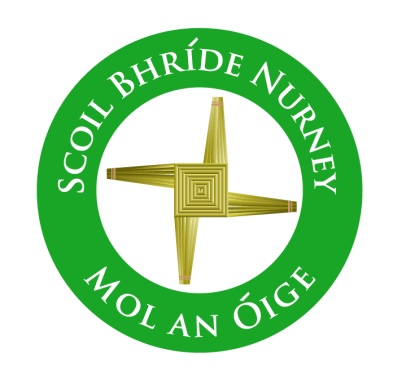 Nurney,County Kildare.Tel/Fax: (045)526767Email: sbnurney@gmail.com www.nurneyns.comRoll no: 16345A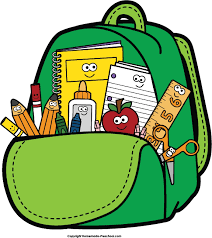 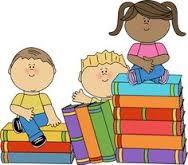 4th Class 2023 – 2024Book ListNew Wave English in Practice 4th Class (Prim-Ed)Ready to Write F1 (EDCO)Master your Maths 4 (Fallons)Starlight Combined Reading and Skills Book 4th Class (Folens)Caint is Comhrá 4 (Fallons)Léigh sa Bhaile D (Fallons)Busy at Maths 4 (Fallons)Small World History 4 (Fallons)Small World Geography and Science 4 (Fallons)‘Grow in Love’ text book 4th class (veritas)Thank you for your co-operation and looking forward to a great year ahead! 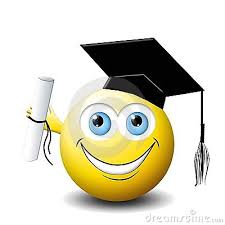 Class Teacher